CORPORACIÓN EDUCACIONAL  A&GColegio El Prado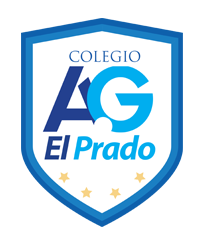 Cooperativa nº 7029 – PudahuelTeléfonos: 227499500  -   227476072www.colegioelprado.cldireccioncolegioelprado@gmail.comRBD: 24790-1  Profesor(a): Carlos Quero Valdés                                                                                           CURSO: 2° Medio                                                                           GUÍA N° 1OBJETIVO: Reflexionar sobre el concepto de inmigración y los distintos contextos en que se presenta en la actualidad.ACTIVIDADES:Lee el texto “Inmigrantes y refugiados no son lo mismo” que aparece en la página 123 del texto (recuerda que también puedes descargarlo en la página  www.textosescolares.cl) y luego responde 1 a 5, de la página 124. 